Отчёт по  ПБ Первая младшая группа.Сентябрь 2021г.Воспитатели: Сорохан А.В. , Чеснокова О.М.В наше время обучение детей правилам безопасного поведения очень важно. Поэтому в течение месяца в первой младшей группе «Капельки» - мы воспитатели давали детям знания по теме : « Дети за безопасность». Мы с ребятишками проводили беседы о том, что надо делать при пожаре, как правильно переходить дорогу, что такое светофор, опасные предметы и многое другое. По этой теме мы с детьми проводили подвижные игры « Воробушки и автомобиль», дидактические игры «Найди опасные предметы». Читали детям художественную литературу: С. Маршак «Кошкин дом», сказку  « Волк и семеро козлят», где объясняли детям, что надо быть осторожными с огнём, избегать общения с чужими людьми, не открывать дверь. Рассматривали картинки, иллюстрации транспорта, изучение предметов, которые требуют осторожного обращения. Также в нашей группе проводилась выставка рисунков, где родители приняли участие в совместном творчестве с детьми « Дети за безопасность».Такие мероприятия призваны показать, что только совместными усилиями можно сохранить жизнь и здоровье ребёнка и оградить его от несчастных случаев.. 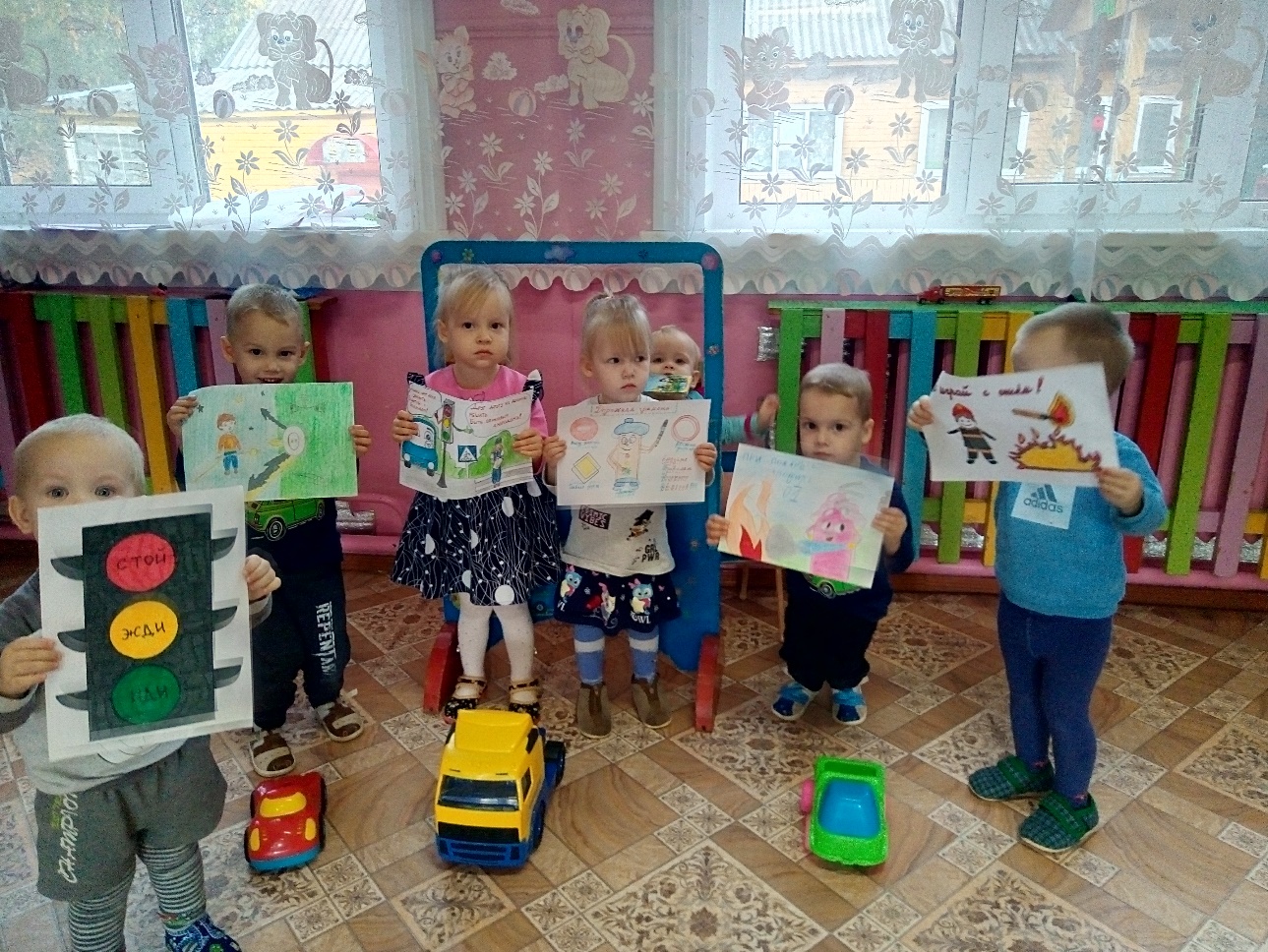 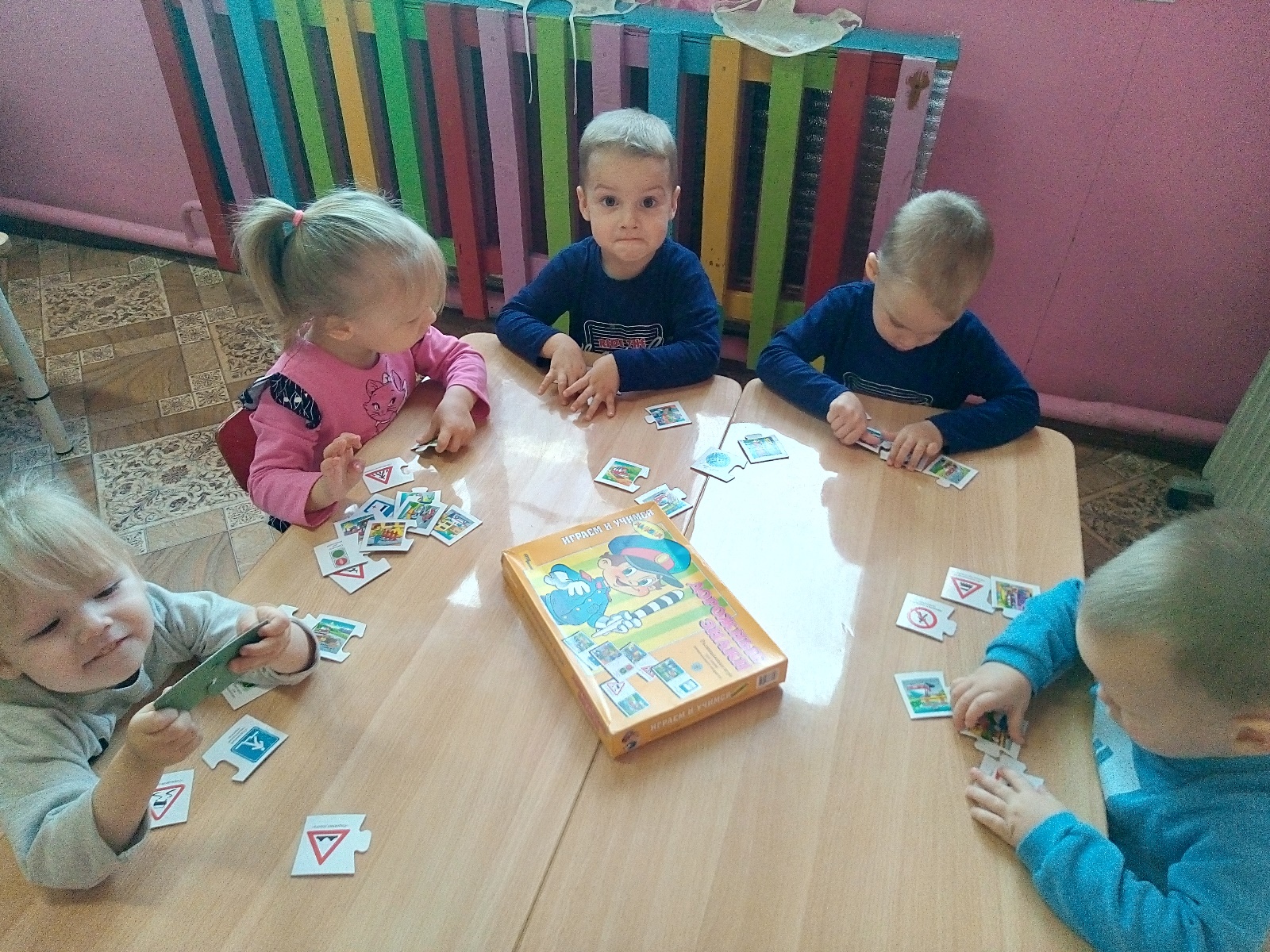 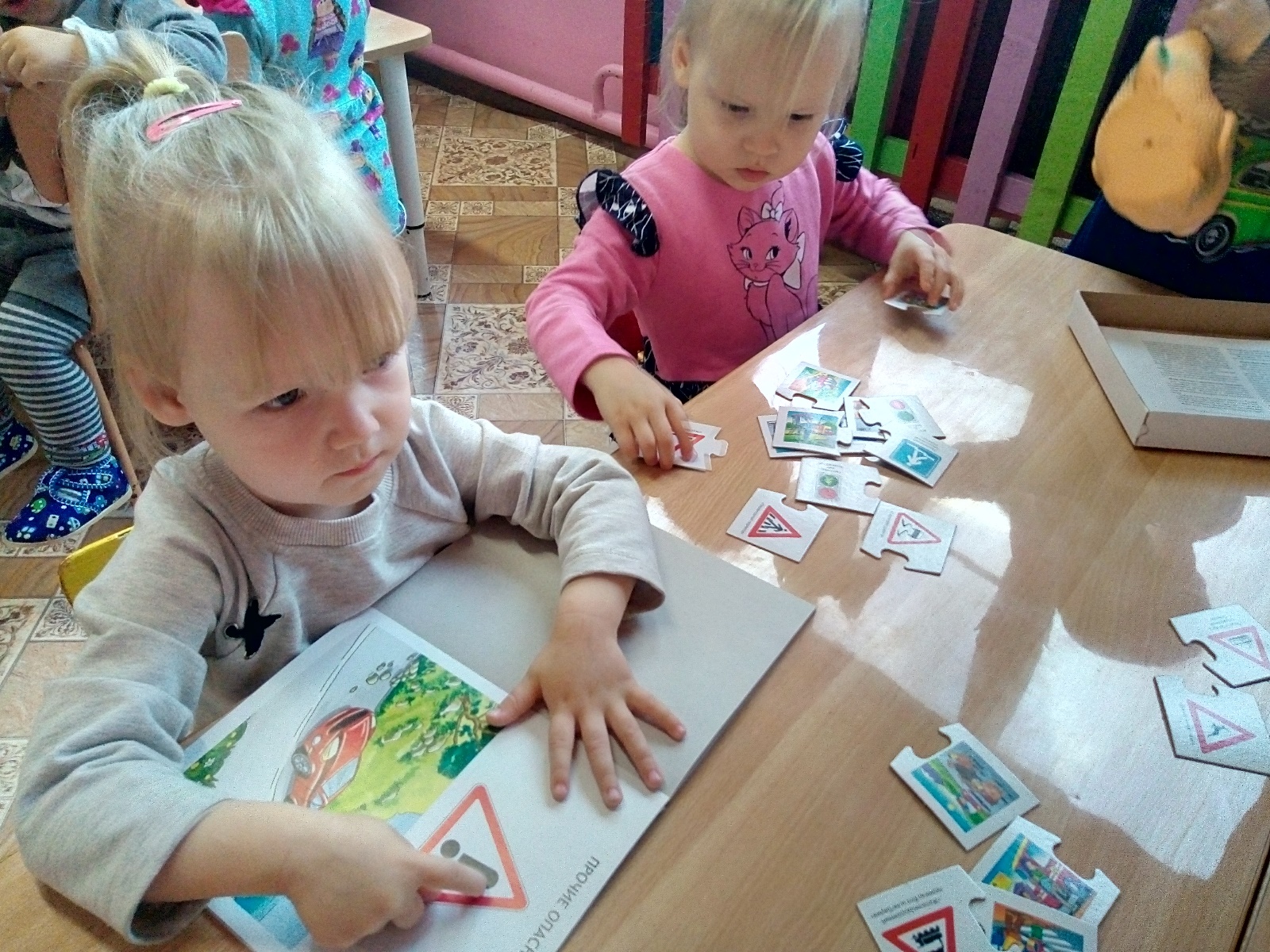 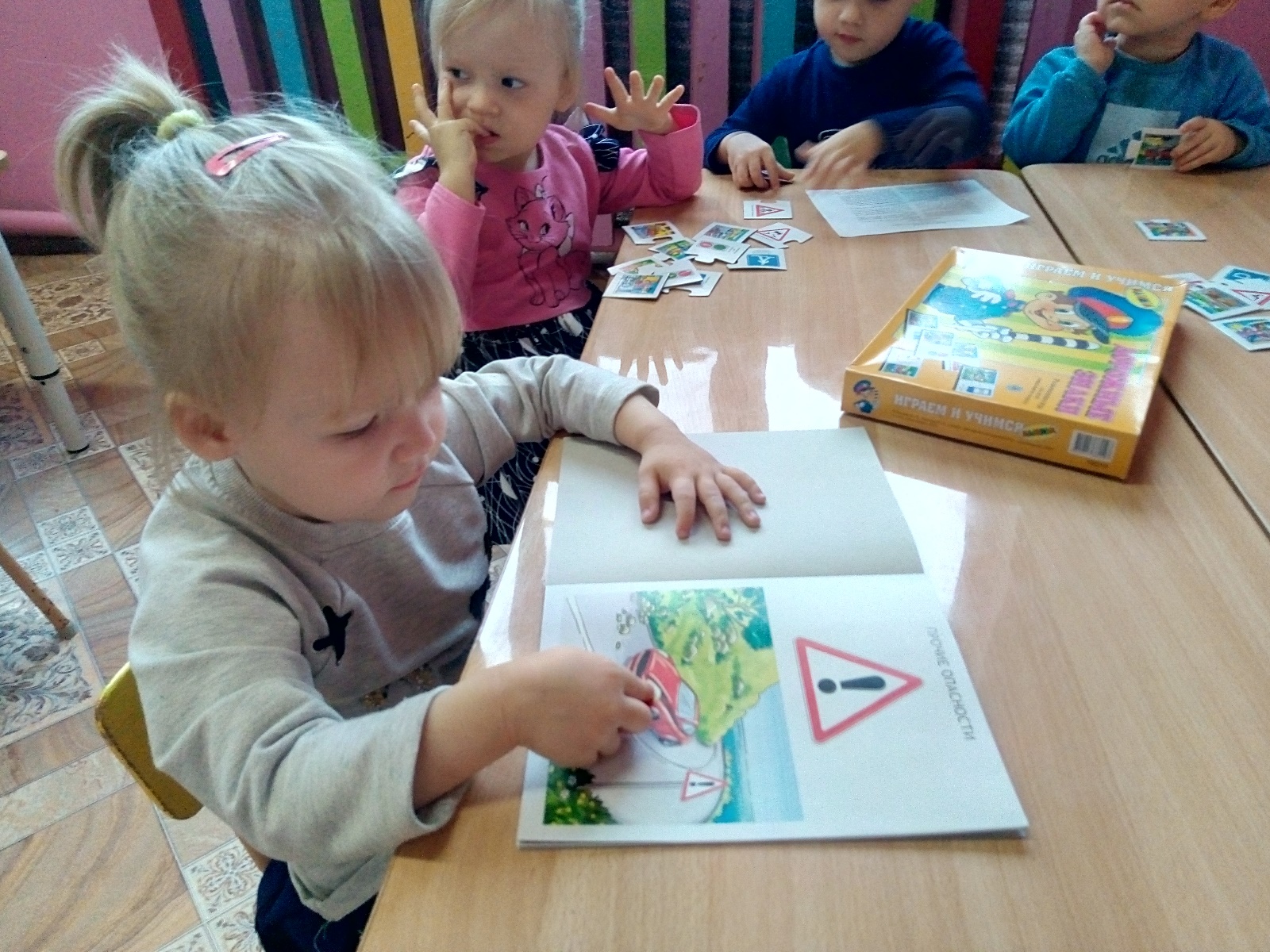 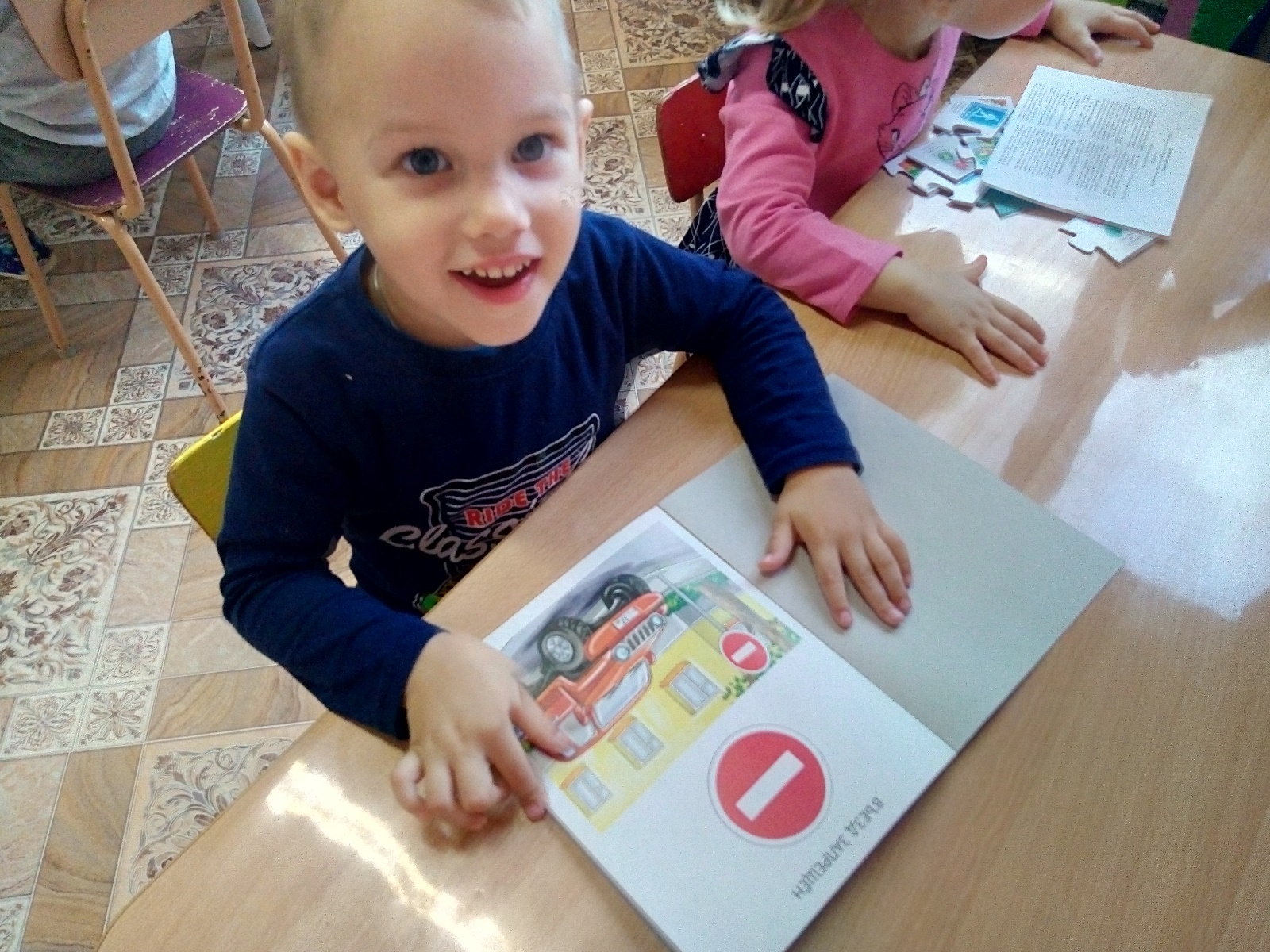 